Tulliallan Family Council - AGM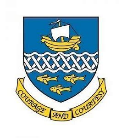 Tuesday 27th September 2022Term 1 MeetingAgenda ItemsPresent/ApologiesRoles HT ReportChair ReportTreasurer ReportAOBKey Points from DiscussionRolesAmber opened the meeting by welcoming everyone along A discussion took place regarding office bearer roles. Please see above table for the appointed roles. Rhona Shanks will replace Amber as Chairperson this session with Amber as vice chairperson. Although specific roles have been appointed all members of the committee will contribute to planning and helping with specific events for e.g., school discos, fundraisers etc.Rhona will meet with Sarah to discuss role of Treasurer and ensure Sarah has the relevant information to take this forward. All members will be added to a messenger chat for organisation of key events and planning. Headteacher ReportThe school has recently been visited by HMIE. The last inspection was in 2008. This was a positive experience for staff and pupils. A covering letter will be published this week with the final report due to be published in 10 weeks’ time. Rhona Shanks (Chairperson) and Mrs Bow may meet to review report before final publication. Parents evening is due to take place next week and will be in person due to Covid restrictions now easing. Tuesday will be a late night with Wednesday running from 3.30-6pm. The online booking tool has proved successful in managing the organisation of this. Open doors have been well attended. Mrs Bow increased the times to allow forty minutes to visit nursery/classrooms. This takes into consideration parents who have more than one child in the school and need to split their time. Committee members asked for clarification on whether nursery parents could access the main building via the partitioned area to access sibling classes. Mrs Bow explained that this was not possible due to health and safety reasons. Going forward Mrs Bow shared that nursery may have their own separate timings for open events. Peeps and Bookbugs will resume in nursery. Gillian Coughlan (SEYO) has also resumed her link with the local toddler’s club. This was working well before covid restrictions. Pupil Leadership committees are up and running. Assemblies have been structured to allow time for pupils in P1-7 to work in groups on areas of school improvement planning.Chair Report Amber welcomed Mrs Bow into her new position as Headteacher. Mrs Gow has sent the Family Council a thankyou card which Amber will share with all members. A discussion took place around sustainability and the uniform exchange. Mrs Bow will involve the schools Eco Committee by asking them to prepare a poster to advertise and promote the uniform exchange. The Fancy dress disco is due to take place on the 1st November. P1-3 disco will take place from 4.30-5.30pm and P4-7 from 5.45-6.45pm. Mrs Bow will arrange for a group call message to go out to P1-3 parents to remind them that an adult must collect their child. Amber updated the committee about her recent interaction with the liaison officer during the schools inspection. This was a positive experience. Mrs Bow shared that 3 groups of parents also met with the officer during this time. Going forward the committee will look for ways to promote the Family Council and specific supports it offers for e.g. uniform exchange. A QR code may be used at parents evening to ask parent body for their views and promote the work of the family council. This may also work to gain more parent helpers.Treasurer ReportOpening Balance- £3340.77Closing Balance- £3986.56IncomingsEaster Raffle- £979.50Ragbag- £292Easy Fundraising- £94.23Amazon- £11.97Total £ 1377.70Cost of FundraisingRaffle Licence- £40Ticket Printing- £76Hotel Prize- £200Total £316DonationsP7- £350Scots Poem Prizes- £65.91Total £415.91This closed 7th June and therefore no shorts and shades disco was included. AOBMrs Bow clarified that the parent council would be able to host the Winter Bizarre this year due to the end of Covid restrictions. A potential date of the 3rd of December was set for this. Term 2 Family Council Meeting will take place on the 8th November. Morven Aitken asked if funds were available to buy seating for the nursery portacabin. The family council were happy to contribute to this. Mrs Bow will ask nursery staff to gain pricing for this so funding can be arranged. Mrs Bow is looking into arrangements for a P7 residential trip. A discussion took place regarding the current cost of living, pupil participation and feedback from last year P7 pupils. Some pupils have opted out in previous years due to the overnight stays. Mrs Bow is considering all options. Various options discussed included Dalguise, Ardroy, Lochore Meadows and Lendrick Muir.Disco Coordinator will look into prices for upcoming disco for juice and crisps. Prizes need to be sourced for games winners. Four gender neutral prizes per party are usually purchased. A first aid kit will also need to be purchased with ice packs. Parent body to be reminded about pick up arrangements for parties. No parking in school car park will be permitted due to children exiting from that area. Family council queried the possibility of evening curricular events for parents who may not be able to make day events. Mrs Bow shared that this is a suggestion that will be taken on board. The Working time arrangement has already been agreed with class teachers for this session. This may be something that could be considered for next sessions planning. Meeting CloseNameDesignation/RolePresent orApologies Nicola BowHeadTeacherPRhona ShanksChairpersonPAmber AitkenVice ChairpersonPLouise Meneely SecretaryPSarah BondTreasurerPHeather Stringer Committee Member (Disco Co-ordinator)PStacey MacMillanCommittee Member (Social Media Co-ordinator)PMorven AitkenCommittee MemberPJennifer Thorpe Committee Member (Uniform exchange)P